學校小三 數學科比較容量(2) 工作紙姓名：________________________ (        )	日期：_________________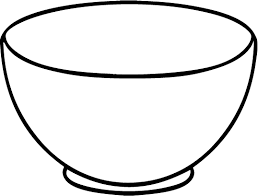 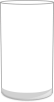 盛滿水的                         剛好注滿                 。



盛滿水的                   剛好注滿          。



盛滿水的                        剛好注滿                           。




哪個容器可以盛載最多的水? (圈出答案)


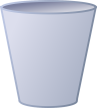 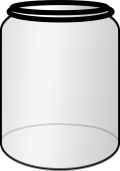 盛滿水的                         剛好注滿                 。




盛滿水的                                               剛好注滿 _________ 個         。


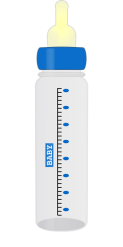 盛滿水的          可以注滿                。



要注滿                                                                   需要 ________ 樽盛滿水的         。


**以下第4 – 7 題為挑戰題：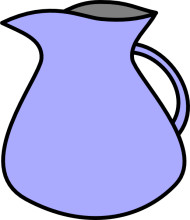 盛滿水的                         剛好注滿                                     。 





要注滿 8個                    需要  _________ 個盛滿水的                         。盛滿水的            可以注滿6個          。



3個盛滿水的          可以注滿 ________ 個         。




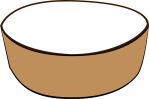 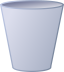 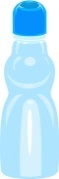 2個                  的容量等於4個                   的容量。




4個                  的容量等於_________ 個                   的容量。

盛滿水的                         剛好注滿                                    。





而盛滿水的                         剛好注滿                 。 




盛滿水的                           可以注滿 _______ 個          。